Справка  о проведенной  беседе           3 марта 2021  года социальным педагогом Бейсекеевой З.Р.     с учащимися  8-х классов   проведена    беседа  на тему « Как живут   подростки в интернатах и   спецшколах для  трудно  воспитуемых » . В ходе лекции  учащимся  повторно разъяснены   правила  поведения  в общественных  местах, статьи Уголовного и Административных Кодексов РК, основные обязанности  учащихся. По окончанию  беседы  организован  просмотр  видеоролика , где показан  один день  подростков  в специализированных учреждениях. 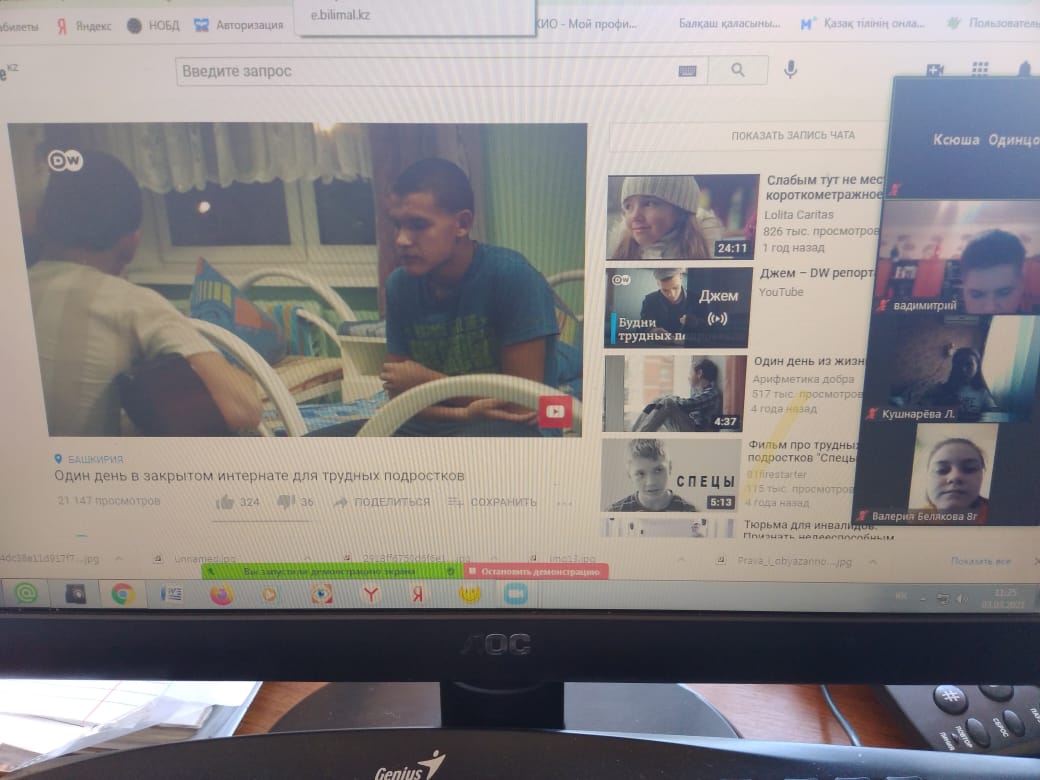 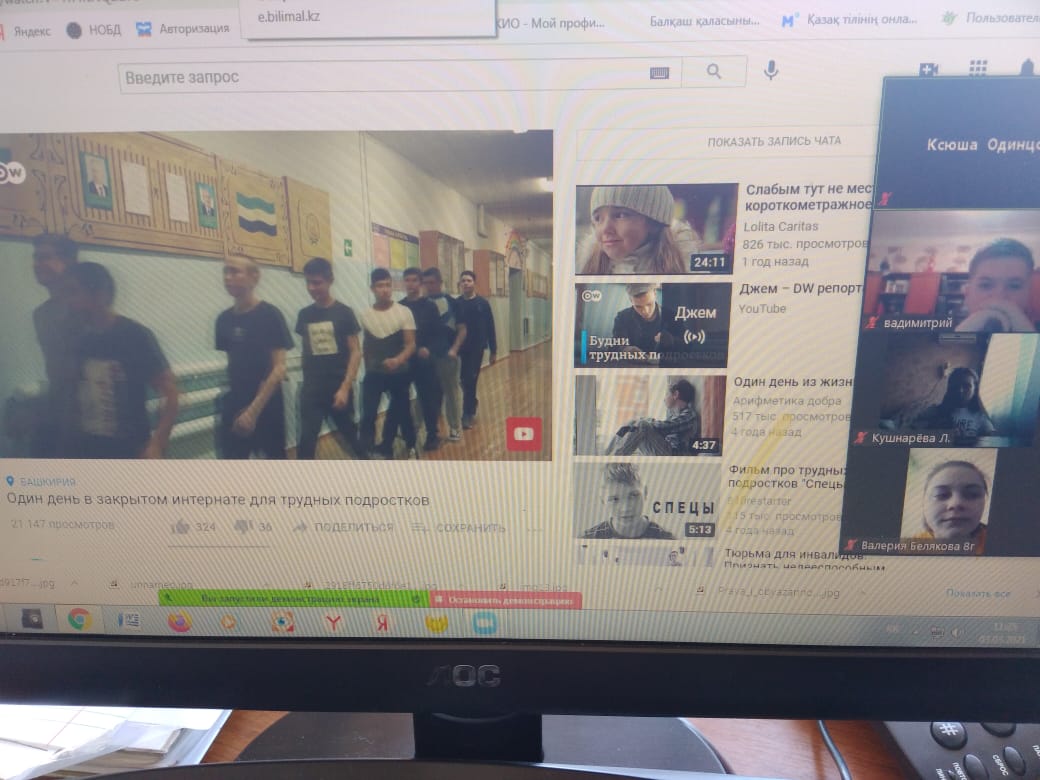 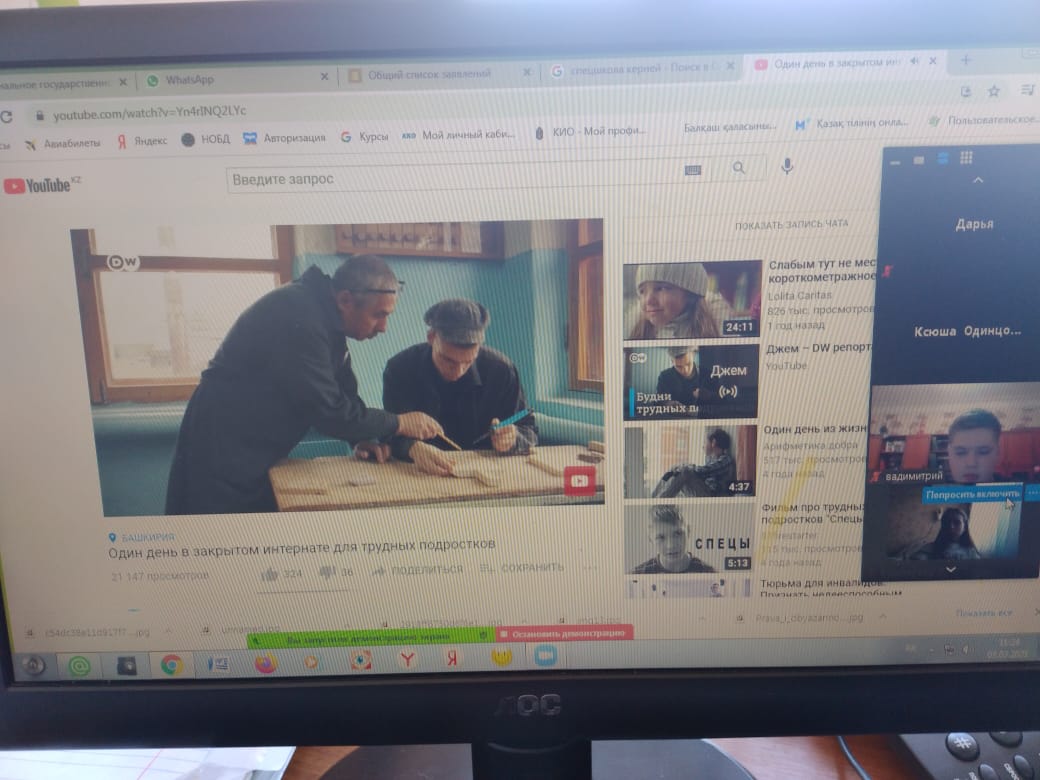 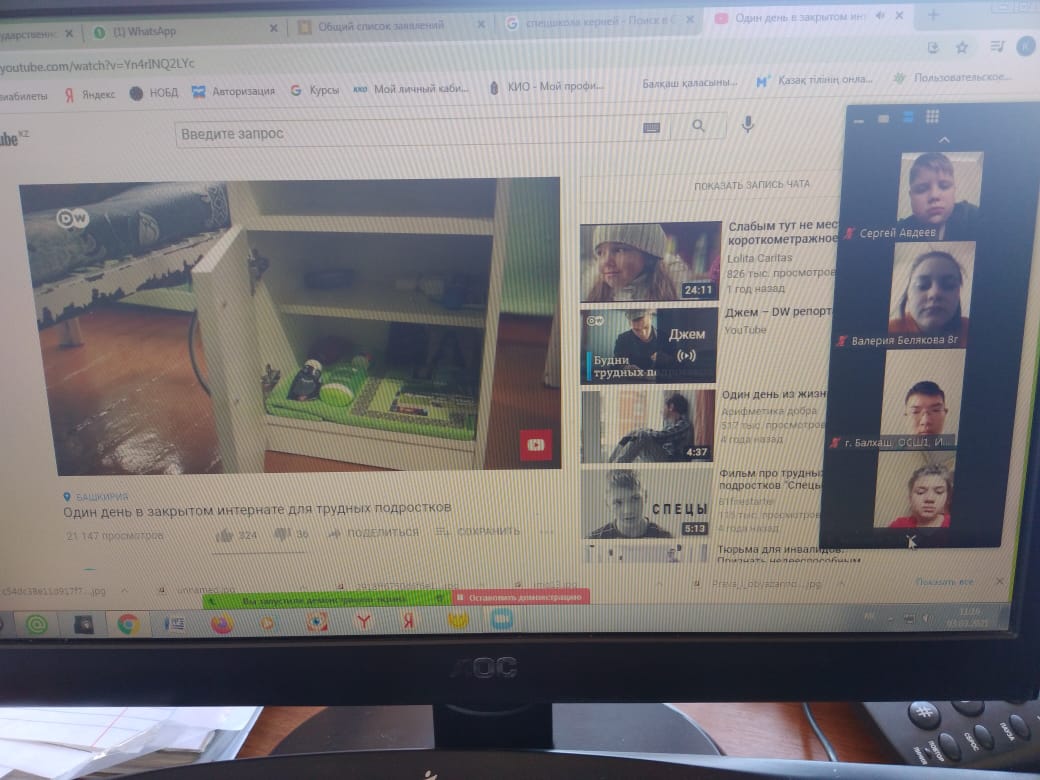 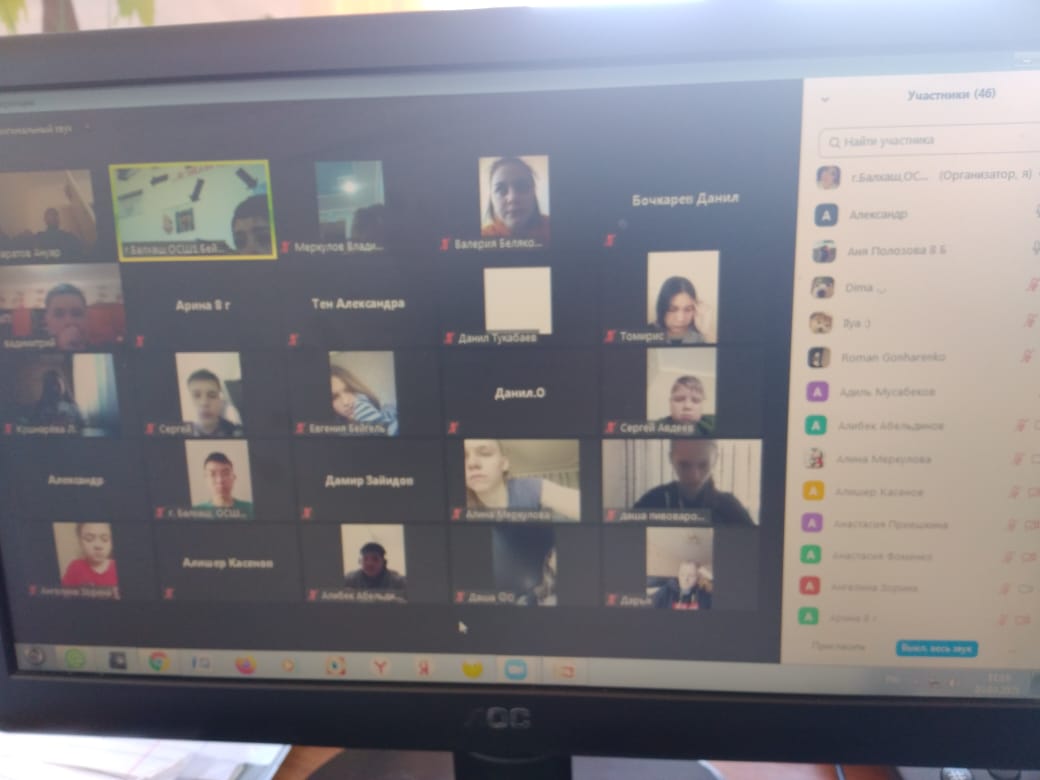 